Christmas Baking & Cooking Volunteer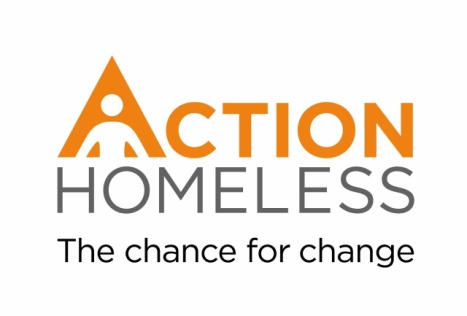 Help run Christmas cooking & baking sessions with Action Homeless’ clients.Support our clients in the kitchen, many of whom will not have baked or cooked previously or will lack confidence.Qualities, experience and skills sought:An experienced baker who will be able to support clientsReliableEnthusiasticAbility to communicate with a wide range of peopleAble to enthuse and motivate peopleTraining provision – our commitment to you:You’ll be supported by a member of our staff on the day.We’ll provide you with all the necessary ingredients to make some great dishes and cakes.If you are interested in this role, please fill our and return an application form by Monday 3rd December. You will receive confirmation of your role and volunteering slot that week along with any other relevant information.We aim to accommodate as many volunteers as possible over Christmas. If for any reason we are unable to accommodate you or the opportunity you apply for is full then you will be placed on a waiting list and notified of any openings.Availability: Monday 24th December, 10am – 12:30pm or 1pm – 3:30pm Location: Engage, 6 St James Terrace, Leicester, LE2 1NAMain point of contact:James Rivierejamesriviere@actionhomeless.org.uk 0116 2211 851